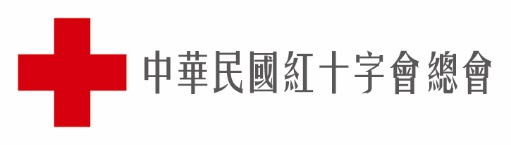 中華民國紅十字會總會核准文號:北市職能評字第1086000532號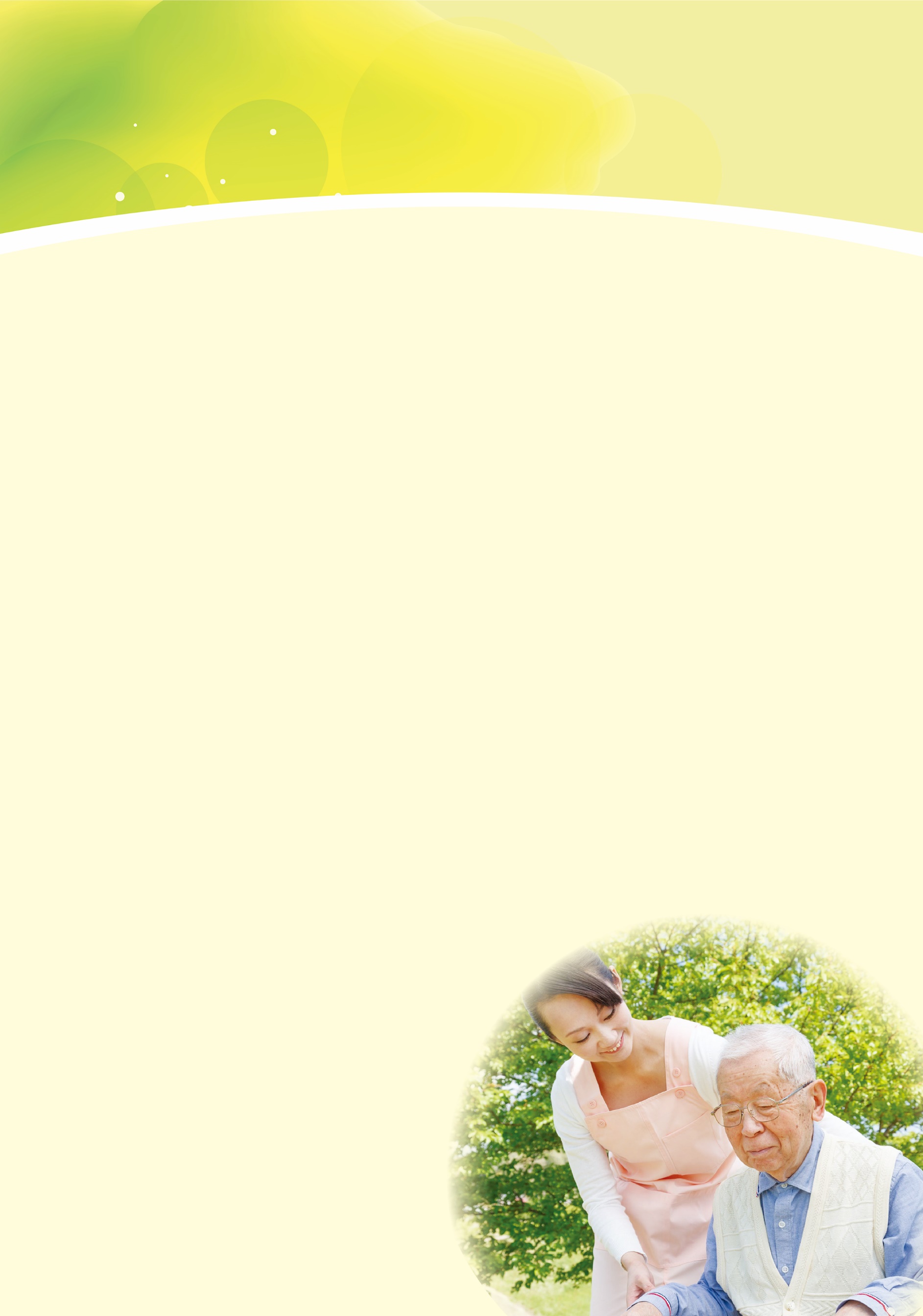 招生對象【失業民眾優先錄訓】年滿16歲以上，無不良嗜好及精神疾病或傳染疾病，對照顧服務工作有意願者。具本國籍或領有居留證之外籍人士。(二年內已有重複參訓紀錄或無就業意願之參訓者，請勿報名)優先錄訓條件 就業保險被保險人之特定對象失業者包括：就業保險被保險人之失業者、參加職業工會之勞工保險被保險人之失業者、負擔家計婦女失業者、中高齡失業者(年滿45歲至65歲)，中低受入戶內有工作能力者及身心障礙、原住民、更生受保護人、外籍與大陸地區配偶之失業者，香港及澳門地區配偶或性侵害被害人身分之失業者。  報名方式 報名專線02-23628232分機403、410通訊報名：請先至本會官網下載簡章及報名表(www.redcross.org.tw首頁\培訓活動\照顧服務員訓練\招生簡章)，傳真至：02-2363964，或郵寄至：台北市萬華區艋舺大道303號中華民國紅十字會總會。現場報名：每週五下午2:00~5:00至本會一樓辦理甄試地點 台北市萬華區艋舺大道303號(中華民國紅十字會總會)招生說明 108年度臺北市照顧服務員專班第1期上課時段：週一至週五 08:10~17:30訓練時數：105小時(含專業學科52小時、實作10小時，一般學科7小時、臨床實習36小時)收費標準  訓練費用每人新台幣8,500元，
甄試合格者需先預繳，符合特定對象資格條件者，
取得結業證書全額補助，一般失業民眾補助
80%費用(6,800元)，訓練期間餐費自理。僅36名額，報名從速 	班別課程期間報名日期甄試日期上課/實習地點第5期108.04.08~108.04.26即日起至108.03.20    108.03.27下午13:30~17:30學科/術科：台北市婦女館~台北市萬華區艋舺大道101號3F大敎室臨床實習：三軍總醫院附設護理之家(汀洲院區)臺北市立聯合醫院和平婦幼院區